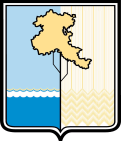 ОМСКИЙ  МУНИЦИПАЛЬНЫЙ  РАЙОН ОМСКОЙ  ОБЛАСТИАдминистрация Омского муниципального районаП О С Т А Н О В Л Е Н И Еот 16.12.2019   №  П-19/ОМС-243О внесении изменений в постановление Администрации Омского муниципального района Омской области от 02.06.2017 № П - 17/ОМС - 190 «Об утверждении примерного положения об оплате труда работников муниципальных учреждений, функции учредителя в отношении которых осуществляет Администрация Омского муниципального района Омской области»Руководствуясь Трудовым кодексом Российской Федерации, Федеральным законом от 06.10.2003 № 131-ФЗ «Об общих принципах организации местного самоуправления в Российской Федерации», распоряжением Администрации Омского муниципального района Омской области от 02.12.2019 № Р-19/ОМС-1808 «О повышении оплаты труда отдельных категорий работников муниципальных учреждений Омского муниципального района Омской области в 2019 году»,ПОСТАНОВЛЯЮ:		1. Внести в примерное положение об оплате труда работников муниципальных учреждений, функции учредителя в отношении которых осуществляет Администрация Омского муниципального района Омской области (далее – Положение) следующие изменения:		1.1. Пункт 10 Положения изложить в новой редакции:«10. Рекомендуемые размеры должностных окладов работников муниципального учреждения определены на основе отнесения занимаемых ими должностей к ПКГ и квалификационным уровням в следующих размерах:Размеры должностных окладов работников муниципального учреждения, занимаемых должности, не отнесенные к ПКГ».2. Организационно-кадровому управлению Администрации Омского муниципального района Омской области обеспечить опубликование настоящего постановления в газете «Омский пригород».3. Советнику Главы муниципального района по информационной политике Конышевой Е.П. обеспечить размещение настоящего постановления на официальном сайте Омского муниципального района Омской области в информационно-телекоммуникационной сети «Интернет».4. Действие настоящего постановления распространить на правоотношения, возникшие с 01.10.2019 года.5. Руководителям муниципальных учреждений:а) внести изменения в действующие локальные нормативные акты об оплате труда работников учреждений в соответствии с настоящим постановлением;б) обеспечить принятие (утверждение) локальных нормативных  актов об оплате труда работников учреждений не позднее 01.01.2020 года; в) осуществить организационные мероприятия, связанные с изменением существенных условий оплаты труда, с соблюдением прав и законных интересов работников учреждений.6. Контроль за исполнением настоящего постановления оставляю за собой.Глава муниципального района                                                         Г.Г. ДолматовКвалификационный уровеньРекомендуемый минимальный размер должностного оклада, руб.Общеотраслевые должности служащих первого уровняОбщеотраслевые должности служащих первого уровня17 707,77 Общеотраслевые должности служащих второго уровняОбщеотраслевые должности служащих второго уровня18 135,40Общеотраслевые должности служащих третьего уровняОбщеотраслевые должности служащих третьего уровня18 677,7659 762,48Общеотраслевые должности служащих четвертого уровняОбщеотраслевые должности служащих четвертого уровня112 203,10Общеотраслевые профессии рабочих первого уровняОбщеотраслевые профессии рабочих первого уровня17 050,68Общеотраслевые профессии рабочих второго уровняОбщеотраслевые профессии рабочих второго уровня17 759,9227 864,22Профессиональные квалификационные группы должностей работников государственных архивов, центров хранения документации, архивов муниципальных образований, ведомств, организаций, лабораторий обеспечения сохранности архивных документов третьего уровняПрофессиональные квалификационные группы должностей работников государственных архивов, центров хранения документации, архивов муниципальных образований, ведомств, организаций, лабораторий обеспечения сохранности архивных документов третьего уровня48 469,1658 677,76Профессиональные квалификационные группы должностей работников государственных архивов, центров хранения документации, архивов муниципальных образований, ведомств, организаций, лабораторий обеспечения сохранности архивных документов четвертого уровняПрофессиональные квалификационные группы должностей работников государственных архивов, центров хранения документации, архивов муниципальных образований, ведомств, организаций, лабораторий обеспечения сохранности архивных документов четвертого уровня112 203,10Профессиональные квалификационные группы должностей работников, осуществляющих деятельность в области гражданской обороны, защиты населения и территорий от чрезвычайных ситуаций природного и техногенного характера, обеспечения пожарной безопасности и безопасности людей на водных объектах третьего уровняПрофессиональные квалификационные группы должностей работников, осуществляющих деятельность в области гражданской обороны, защиты населения и территорий от чрезвычайных ситуаций природного и техногенного характера, обеспечения пожарной безопасности и безопасности людей на водных объектах третьего уровня18 031,10Должности работников печатных средств массовой информации третьего уровняДолжности работников печатных средств массовой информации третьего уровня38 354,43Специалист 8 677,76 Специалист по охране труда8 135,40Старший оперативный дежурный9 115,82Специалист-техник по радио и телевещанию9 762,48Старший системный администратор9 762,48